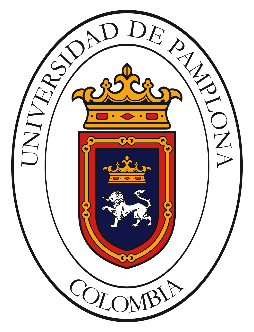 ENTREVISTA Y PRUEBAS DE APTITUD FÍSICA Y DEPORTIVAS  DEL PROGRAMA EDUCACIÓN FÍSICA RECREACIÓN Y DEPORTESUNIVERSIDAD DE PAMPLONAESTUDIANTES NUEVOS Y DE TRANSFERENCIA PERÍODO2017-Iwww.unipamplona.edu.co (Acceso Universidad)dedufisica@unipamplona.edu.co  (Correo Departamento)admisiones@unipamplona.edu.co (Registro y Control Académico)INFORMACIÓN GENERALAPRUEBAS DE ADMISIÓN ESTUDIANTES NUEVOS APLICACIÓN DE LA PRUEBA ADMISIÓN  EN EL CAMPUS UNIVERSIDAD DE PAMPLONALos  días 13, 14 y 15 de Diciembre  del 2016.La realización de la Entrevista y  las Pruebas de Aptitud Física y Deportiva, para los aspirantes inscritos tanto de Pamplona como de Villa del Rosario, serán en el campus de la Universidad de Pamplona, Departamento de Educación Física, Recreación y Deportes, Km 1, Vía Bucaramanga, Barrio el Buque, Pamplona.DOCUMENTACIÓN A PRESENTAREn el momento de la formalización de la inscripción para las Pruebas  de Aptitud Física y Deportiva se deberá presentar la siguiente documentación:Documento de identidad. Certificado médico oficial en el que se especifique textualmente: “No padece defecto físico alguno ni incapacidad física que le impida realizar una prueba de resistencia aeróbica máxima”.Carné  de afiliación al régimen contributivo o subsidiado  INDUMENTARIA PARA LA PRUEBADebe presentarse con ropa deportiva Hombres: camiseta con mangas, medias, sudadera o pantaloneta y zapatos tenis.Ingerir alimentos dos (2) horas antes de las pruebas.Traer líquidos para hidratación.Traje de baño Toalla personal  Mujeres: camiseta con mangas, top (opcional), zapatos tenis, medias, lycra, sudadera o pantaloneta.Ingerir alimentos dos (2) horas antes de las pruebas.Traer líquidos para hidratación.Traje de baño Toalla personal  REALIZACIÓN DE LAS PRUEBASDÍA 13 DE DICIEMBRE  DEL 2016 8:00 am: Recepción  de documentos. Lugar: Departamento de Educación Física Recreación y Deportes 9:00 am - 12:00 m: Entrevista. Lugar: Cubículos de Profesores del  Departamento 2:00 pm- 6:00 pm  Entrevista.Lugar: Cubículos de Profesores del  Departamento DÍA 14 DE DICIEMBRE  DEL 2016 8:00 am: Calentamiento. Lugar: Coliseo Jorge Lozano9.00 am  a 12:00 m: Examen de Aptitud Física. Lugar: Laboratorio de Fisiología  y Cancha de Futbol  2:00 pm a 6:00 pm: Examen de Aptitud Física. Lugar: Laboratorio de Fisiología  y Cancha de Futbol  15 DE DICIEMBRE 2016 8:00 am a 12:00 m: Examen de Aptitud Deportiva Calentamiento General: Cancha de Futbol           Futbol: Cancha  de Futbol Baloncesto: Coliseo Chepe Flórez Voleibol: Coliseo  Jorge Lozano Gimnasia Básica: Gimnasio Jesús Romero M2:00 pm a 6:00 pm: Examen de Aptitud Deportiva Folklore  Colombia: Salón de los espejos (GN 113) Tenis de  Campo: Canchas de Tenis  Atletismo: Pista Atlética UP Natación: Piscina Semiolímpica UPNota: Los inscritos deberán realizar todas las pruebas y superarlas, en caso contrario será declarados “no aptos” en las mismas.Las pruebas de admisión deben presentarse en los días establecidos.INFORMACIÓN GENERALAPRUEBAS DE ADMISIÓN ESTUDIANTES de TRANSFERENCIA INTERNAS Y EXTERNAS APLICACIÓN DE LA PRUEBA ADMISIÓN  EN EL CAMPUS UNIVERSIDAD DE PAMPLONALos  días 16, 17 y 18 de enero  del 2017.La realización de la Entrevista y  las Pruebas de Aptitud Física y Deportiva, para los aspirantes inscritos tanto de Pamplona como de Villa del Rosario, serán en el campus de la Universidad de Pamplona, Departamento de Educación Física, Recreación y Deportes, Km 1, Vía Bucaramanga, Barrio el Buque, Pamplona.DOCUMENTACIÓN A PRESENTAREn el momento de la formalización de la inscripción para las Pruebas  de Aptitud Física y Deportiva se deberá presentar la siguiente documentación:Documento de identidad. Certificado médico oficial en el que se especifique textualmente: “No padece defecto físico alguno ni incapacidad física que le impida realizar una prueba de resistencia aeróbica máxima”.Carné  de afiliación al régimen contributivo o subsidiado  INDUMENTARIA PARA LA PRUEBADebe presentarse con ropa deportiva Hombres: camiseta con mangas, medias, sudadera o pantaloneta y zapatos tenis.Ingerir alimentos dos (2) horas antes de las pruebas.Traer líquidos para hidratación.Traje de baño Toalla personal  Mujeres: camiseta con mangas, top (opcional), zapatos tenis, medias, lycra, sudadera o pantaloneta.Ingerir alimentos dos (2) horas antes de las pruebas.Traer líquidos para hidratación.Traje de baño Toalla personal  REALIZACIÓN DE LAS PRUEBASDÍA 16 DE ENERO DEL 20178:00 am: Recepción  de documentos. Lugar: Departamento de Educación Física Recreación y Deportes 9:00 am - 12:00 m: Entrevista. Lugar: Cubículos de Profesores del  Departamento 2:00 pm- 6:00 pm  Entrevista.Lugar: Cubículos de Profesores del  Departamento DÍA 17 DE ENERO DEL 20178:00 am: Calentamiento. Lugar: Coliseo Jorge Lozano9.00 am  a 12:00 m: Examen de Aptitud Física. Lugar: Laboratorio de Fisiología  y Cancha de Futbol  2:00 pm a 6:00 pm: Examen de Aptitud Física. Lugar: Laboratorio de Fisiología  y Cancha de Futbol  18 DE ENERO DEL 2017 8:00 am a 12:00 m: Examen de Aptitud Deportiva Calentamiento General: Cancha de Futbol           Futbol: Cancha  de Futbol Baloncesto: Coliseo Chepe Flórez Voleibol: Coliseo  Jorge Lozano Gimnasia Básica: Gimnasio Jesús Romero M2:00 pm a 6:00 pm: Examen de Aptitud Deportiva Folklore  Colombia: Salón de los espejos (GN 113) Tenis de  Campo: Canchas de Tenis  Atletismo: Pista Atlética UP Natación: Piscina Semiolímpica UPNota: Los inscritos deberán realizar todas las pruebas y superarlas, en caso contrario será declarados “no aptos” en las mismas.Las pruebas de admisión deben presentarse en los días establecidos.Atentamente,BENITO CONTRERAS EUGENIO Director del Departamento de Educación Física Recreación y DeportesCorreo: dedufisica@unipamplona.edu.co 5685303, 5685304,  - EXT 268